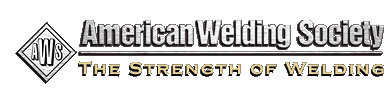 Automotive Technology								      Collision Repair